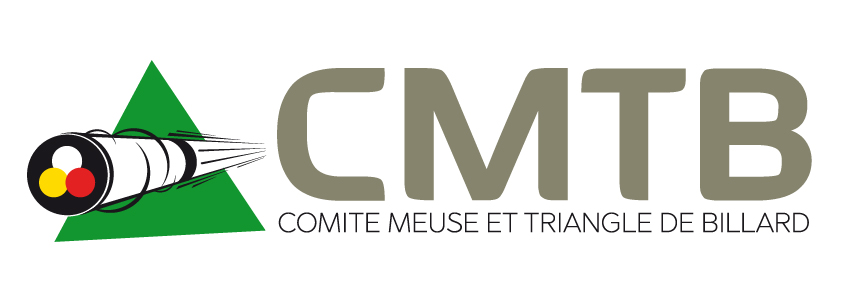     CHAMPIONNAT  PAR  EQUIPES  TERRITOIRE  LORRAINCALENDRIER  CMTB   Saison  2017 /2018  -  14 heures Partie  Libre - Division 2  Billard 2m80GC  si un des joueur est  N3                         PC  si   R1  ou inférieur2  match  aller  /   2  matchs  retourArticle 15 :    Les joueurs sont classés par rang (1, 2 et 3) dans l’ordre décroissant de leur catégorie et de leur moyenne.Saisie des résultats sur le site ffbsportif.com                        Finale de Ligue :   13 Mai 2018VOLTZ  Daniel     Responsable CMTB       Championnat par équipes territoire Lorrain Tél : 03 29 78 12 59                   Port : 06 24 21 74 69                     Mail :   voltzdaniel@orange.fr             150 points   GC / PC   ou   30 Reprises  150 points   GC / PC   ou   30 Reprises  DatesClubsRésultats 117  mars  -  9hST  MIHIEL  /  BAR LE DUC117  mars  BAR LE DUC  /  ST  MIHIEL217  mars  -  14hBAR LE DUC  /  ST  MIHIEL217  mars  ST  MIHIEL  /  BAR LE DUCBC    BARISIENBC    BARISIENBC    BARISIENBC   ST  MIHIELBC   ST  MIHIELBC   ST  MIHIEL1LALLEMANT  ChristianN311.67GCLECLERC  StéphaneN36.74GC2MASSE  DidierR14.73GCJAFFRE  ChristopheN33.35GC3ROSE  StéphaneR14.32PCMONTEL  JonathanR14.89PCRMAYEUR  MarcelR22.70COLOMBO  AlainR23.10RMAYEUR  FrancisR32.28DOS SANTOS  DylanR32.18RLESCROART  RomualdR31.27